 Приложение № 2к приказу директора от _______________№_____ ПРОГРАММАобучения и проверки знаний по охране труда работающих (8 ч.)Председатель комиссии по охране труда и проверке знаний в области охраны труда                                            Петросян Л.Ю.Специалист по охране труда                                            Чаплыгин С.Г.Вопросы для проверки знанийТравматизм и его причины в школе.Порядок действий должностных лиц в случаях детского травматизма или при угрозе жизни и здоровья обучающихся.Требования техники безопасности и производственной санитарии к организации образовательного процесса.Инструктажи по ОТ и ТБ.С чего начать мероприятие или практическую работу в кабинете?Административно-общественный контроль. Содержание 1 ступени.Действия учителя (работника) при обнаружении нарушений санитарных норм.Периодичность административно-общественного контроля.Примерные мероприятия «типового учебного года» в целях требований программы «Нулевого травматизма».Санитарные нормы. Изменения в 2022 году, внесённые в них.Права и обязанности по вашей профессии по охране труда.Правила поведения обучающихся в школе (тезисно).Учебный материал по охране труда.СанПиН для школы в 2022 году В общеобразовательных организациях необходимо поддерживать чистоту и порядок в здании, на пришкольном участке, определенную температуру в помещениях. Администрация обязана качественно организовывать питание детей, правильно составлять расписание уроков, корректно комплектовать классы. Все требования к функционированию организаций утверждаются на федеральном уровне и обязательны для исполнения. В связи с ограничениями, связанными с распространением новой коронавирусной инфекции, внесены значительные изменения в работу образовательных учреждений.Что такое СанПиН?Аббревиатура СанПин означает следующее: санитарные правила и нормативы.В 2022 году в России действуют  требования СанПин, утвержденные постановлением от 28 сентября 2020 года № 28. Документ определяет нормы для школ, организаций дополнительного образования, молодежных учреждений, детских лагерей. До этого правила содержались в разных актах. Это не единственное отличие нормативов, но фундаментальное. Количество руководящих документов уменьшилось, но СанПиН стал объемнее. Кроме того, в новом положении нет ни одного рекомендуемого пункта, как это практиковалось ранее.Скачать новый СанПин для школы можно по ссылке здесь.Нововведения в СанПин для школ в 2022 годуС нововведениями для школ по СанПин в 2022 году можно ознакомиться в таблице:ТемаБыло в СанПиН 2.4.2.2821-10	Стало в СП 2.4.3648-201. Использование подвальной и цокольной площади	Нельзя размещать в подвале кабинеты, мастерские, медпункт, залы (пункт 4.2). В цокольном этаже можно устроить гардероб (пункт 5.19.2).	Конкретно указано, что тир, книгохранилища, хозяйственные и иные подсобные помещения могут находиться в подвалах зданий (пункт 2.3.1., девятый, десятый абзацы).2.Полифункциональность	Только указано, где лучше размещать спортивный зал (пункт 4.13). Большое внимание уделяется состоянию рекреаций (пункт 4.20).	Официально разъяснено, что в школе можно совмещать назначение помещений: столовую использовать как актовый зал, в библиотеке проводить уроки, в рекреациях заниматься физкультурой (пункт 2.3.2).3. Питание	Установлены требования к пищеблокам (пункт 5.19.3).Количество приемов пищи определяется временем нахождения учащихся в школе (пункт 5.19.4, второй абзац).Указано, что в случае работы пищеблока на полуфабрикатах использование сырья запрещено (пункт 2.3.3).Определено конкретное время: более 4-х часов. В этом случае обучающиеся обеспечиваются горячим питанием (пункт 2.3.1, восемнадцатый абзац).4. Оборудование	Если в кабинете имеется интерактивная доска, то свет должен падать на всю ее поверхность (пункт 5.7).	При оборудовании учебного помещения интерактивной доской нужно обеспечить доступ учащихся ко всей площади электронного средства. На уроках следует использовать проектор без слепящего эффекта (пункт 2.4.4).5. Водоснабжение	Качество воды только высокое (пункт 8.3).Питьевой режим – в соответствии с нормами (пункт 8.6).Нельзя брать воду для хозяйственных нужд из батарей центрального отопления (пункт 2.6.4).Добавлено о возможности использовать воду в таре (пункт 2.6.6).6. Отопление	Переносные обогреватели не используются (пункт 6.1, шестой абзац).	Деталь: не допускается использование переносных отопительных приборов с инфракрасным излучением (пункт 2.7.1., четвертый абзац).7. Инновации	Инновации в образовании допустимы, если они не несут вред здоровью учащихся (пункт 10.14)	Особенности дистанционного и электронного обучения расписаны подробно: обязательны сертификаты соответствия, запрет на использование более двух электронных средств на одном уроке одновременно, нельзя обучать с помощью телефона. Учтен момент санитарной обработки оборудования (пункт 3.5)Требования к территории школы по СанПиН в 2022 годуКаждой школе для обеспечения функционирования выделяется земельный участок, который необходимо содержать в чистоте. Как часто убирать пришкольную территорию, решает сама организация на месте. Главное – надлежащее состояние. Если школьный двор закрыт для посторонних, а учащиеся никогда не бросают бумагу на землю, если не прошел сильный снегопад зимой или ураган летом, то можно организовывать работу один раз в день либо через сутки. Однако опыт подсказывает, что пришкольную территорию надо убирать два раза в день: утром и вечером, тогда будет порядок. Для этой цели в штате предусмотрены дворники.По СанПиН в 2022 году мусор на школьной территории следует складывать в специальные закрывающиеся емкости и не допускать заполнения более 2/3 контейнера. Отходы нельзя сжигать на пришкольной территории, их надо вывозить с помощью техники, подавая заявку в специализированную организацию. В зимний период при очищении двора от снежных заносов нельзя использовать химические средства. За их применение руководителя ожидает штраф.ВНИМАНИЕАдминистрация несет ответственность за обработку участка от клещей, за своевременную обрезку и омоложение деревьев. Работа с зелеными насаждениями проводится специализированными организациями после получения разрешения административно-технической инспекции.На пришкольной территории по СанПиН выделяются следующие зоны:отдыха;физкультурно-спортивная;хозяйственная;парковочная (только для маломобильных групп населения).Первый участок предназначен для прогулок группы продленного дня либо дошкольной группы (при наличии). Если в организации есть дети, осваивающие программу дошкольного образования, то зона отдыха оформляется в соответствии со специальными требованиями.Во второй зоне проводятся уроки физической культуры и внеурочная деятельность, связанная с двигательной активностью. Должно быть футбольное поле, баскетбольная и волейбольная площадки, яма для прыжков, беговая дорожка, гимнастический городок с брусьями, турниками и перекладинами. Желательно иметь площадку с уличными тренажерами.На территории третьего участка устанавливают контейнерную площадку, там же размещают складские помещения (при наличии).ВАЖНОВ целях безопасности стоянка личного транспорта на пришкольной территории запрещена, кроме специализированной техники и автомобилей, на которых привозят на обучение инвалидов, лиц с ограниченными возможностями.Об этом написано в пунктах 2.2.3 (второй абзац), 2.2.6, 2.11.1 (первый-четвертый, седьмой абзацы), 3.4.1 (первый абзац) СП 2.4.3648-20.Питание в школе по СанПиНВ 2022 году общеобразовательные организации не только обязаны создать условия для питания обучающихся по СанПиН, но и могут самостоятельно осуществлять данную услугу, приняв в штат работников столовой. В первом случае договоры могут заключаться с учреждениями или индивидуальными предпринимателями, оказывающими услуги общественного питания в качестве основного вида деятельности.Если кухня работает на сырье, то необходимы такие цеха:загрузочный,горячий,холодный,мясо-рыбный,предварительной и повторной обработки овощей (отдельно).Также нужны две моечные: для кухонной и столовой посуды.Если в основе приготовления пищи – полуфабрикаты, то цех для мяса и рыбы не требуется, а вместо помещений для обработки овощей в школе по СанПиН 2022 года должно быть изолированное место, где повара доводят до готовности привезенную основу блюд. Все остальное, перечисленное выше, необходимо. Обычно работают на полуфабрикатах тогда, когда на пищеблоке отсутствует все оборудование либо недостаточно помещений.Нельзя использовать посуду со сколами, трещинами, как при приготовлении пищи, так и при ее приеме.  Алюминиевые ложки и вилки под запретом. Замена чашек, тарелок, кружек, столовых приборов – забота руководителя организации, оказывающей школе услугу по питанию.Количество мест в обеденном зале должно быть достаточным для всех учащихся. Даже если известно, что сколько-то детей обычно не питается по личным причинам, стул и часть поверхности стола для них необходимо подготовить. Мебель следует поддерживать в надлежащем состоянии, поэтому она должна иметь покрытие, которое можно хорошо промыть и продезинфицировать.Нормативная база по школьному питанию в рамках СП 2.4.3648-20: пункт 2.4.6.Наполняемость классов по СанПиН в 2022 годуРанее по СанПиН считалось, что в каждом классе должно быть по 25 человек. В 2022 году такого конкретного требования нет. В расчет включается площадь учебного помещения: на одного человека должно быть не меньше 2,5 кв. м.В основной массе общеобразовательных организаций  кабинеты достаточно просторные, и если посчитать, то можно выйти как раз на число 25 (то есть столько детей должно обучаться в одном классе). Если здание школы нетиповое, то и число учащихся будет иным, чем в других организациях.ВНИМАНИЕОбщее количество не должно превышать проектную наполняемость, которая указана в технических паспортах на здания.Если школе уже несколько десятков лет, то определять, сколько человек может обучаться в учреждении, следует с учетом нормативов, действующих в момент приемки организации после постройки. Ранее в классах обучалось по 40 человек.Еще одна деталь: в проектной документации приводятся данные на одну смену, поэтому в отдельных случаях число детей нужно умножить на 2.Большое внимание в новых правилах СанПиН школы уделено особенностям обучения детей с ограниченными возможностями здоровья: в 2022 году классы формируются по 6 — 12 человек в зависимости от вида заболевания.К СВЕДЕНИЮПри инклюзии в одной группе не может быть более трех обучающихся с ограниченными возможностями. Уроки в этом случае нужно строить таким образом, чтобы внимание учителя было равномерным ко всем детям.Основание: пункт  3.4.14 СП  2.4.3648-20.Температура в помещенияхТребования к отоплению и вентиляции в школах по СанПиН 2022 года:соответствие нормативам, предъявляемым к отоплению, вентиляции и кондиционированию воздуха в общественных зданиях и сооружениях;соблюдение режима проветривания;организация измерения температуры в помещениях термометрами.Указанных в третьей норме приборов должно быть достаточное количество, желательно их иметь по одному в каждом кабинете, так как иначе процесс будет занимать много времени.ВАЖНОШкала допустимой температуры в новом СанПиН 2022 года не приводится.Действует  общий   стандарт:в холодное время года оптимальная температура – 19-21, допустимая – 18-23;в теплый период — 23-25, 18-28 соответственно.Из ГОСТА следует выписать нужную информацию и оформить в виде памятки. Лица, ответственные за проведение измерений, должны быть ознакомлены с документом. Нормы:ГОСТ 30494-2011, пункт 4.4, таблица 3;пункт 2.7 СП 2.4.3648-20.Распорядок дняПо СанПиН для школы в 2022 году уроки проводятся в первую либо вторую смену, третья запрещена. Учащиеся первых, пятых, девятых, десятых, одиннадцатых классов, а также дети в группах с ограниченными возможностями здоровья всегда обучаются в первую смену. Если таких классов в школе много, то следует пересмотреть план приема детей на обучение, потому что указанное выше требование нарушать нельзя.ВНИМАНИЕУчебные занятия первой смены по СанПиН  нужно начинать не ранее 8 часов, а на второй заканчивать не позднее 19 часов. Нулевые уроки не предусмотрены. Между сменами должен быть перерыв для уборки и проветривания помещений.Во время уроков и на переменах следует проводить физкультминутки различного типа: для глаз, стоп, кистей рук, спины. При необходимости – комплексы упражнений. Главное, чтобы эти мероприятия проводились в системе.Основания и дополнительные требования к распорядку дня по СанПиН в 2022 году: пункты  3.4.15, 2.10.3 СП 2.4.3648-20.СанПиН в школе в условиях коронавирусаРяд ограничений, связанных с новой инфекцией, в полной мере коснулся образовательного процесса. Стало привычным дистанционное и электронное обучение, требования к которым подробно изложены в новом нормативе. До вступления в силу СП 2.4.3648-20 было возможно при обучении использовать любые электронные средства, в 2022 году, например, мобильные телефоны запрещено использовать в учебном процессе школы.Большое внимание уделяется гигиене, в частности, отдельным положением выделена информация о создании условий для мытья рук.Также 30 июня 2020 года постановлением № 16 утверждены санитарные меры против коронавируса в организациях для детей, предусматривающие усиленную дезинфекцию помещений, утренний фильтр при приеме учащихся, наличие средств обработки рук, оборудование школ установками для обеззараживания воздуха.Особое внимание:пункты 2.9.7, 3.5 СП 2.4.3648-20;пункты 2.1-2.7 СП 3.1/2.4.3598-20.СанПиН по расписанию уроков в школе на 2022 годВсе в школе проходит по плану. В основе составления расписания: нагрузка на детей и трудность дисциплин. Есть специальная шкала, по которой можно определить, какой предмет сложнее усваивается учащимися.ВНИМАНИЕИзбыточное количество уроков в школе по СанПиН 2022 года запрещено. У первоклассников может быть только один раз в неделю 5 уроков (если один из них физкультура), в другие дни – не более 4 занятий. Во вторых-четвертых классах – не больше 5 уроков в день и один раз – 6, в пятых-шестых – не более 6, в седьмых-одиннадцатых – по 7 уроков.Проведение уроков физкультуры на открытом воздухе определяется по погоде. Если обстановка  неблагополучная (дождь, снегопад, сильный ветер), то занятия не отменяются, а  проводятся в здании. СанПиН предусматривает в спортивных целях использование не только залов, но и рекреаций.Этому вопросу посвящен пункт 3.4.16 СП 2.4.3648-20.Особенности производственного контроля в школе по СанПиНСотрудники при приеме на работу в школу в обязательном порядке должны пройти медицинский осмотр, который также проводится в течение всего периода трудоустройства. Обязанность работодателя: подать заявку, оплатить услугу, освободить педагогов от работы в этот день с сохранением заработка. Сотрудники не имеют права отказываться от прохождения данной процедуры, иначе руководство может принять веские меры, вплоть до увольнения. Также СанПиН предусмотрены курсы повышения квалификации по охране труда и в связи с этим аттестация для отдельных категорий педагогов: учителей технологии, химии, физики, физической культуры.Для сотрудников пищеблока, которые осуществляют приготовление пищи и выдачи блюд в школе, установлены особые требования:наличие медицинской книжки,вакцинация.Даже если питание в школе организовано на основе договора со сторонним учреждением, у директора общеобразовательной организации должна быть информация о результатах производственного контроля в отношении работников столовой. При проверках школы Роспотребнадзором эти документы требуются.О контроле указано в документе: пункт 1.5 СП 2.4.3648-20.Распорядок дня и время работы учителя по СанПиНВ новом СанПиН школы особое внимание работе учителей не уделяется, в 2022 году только говорится о производственном контроле.Труд педагогов определяется требованиями Трудового Кодекса Российской Федерации и подзаконных актов:рабочая неделя не более 36 часов;наличие нормы преподавательской деятельности в договоре;продолжительность перерывов между уроками.Важный момент: учителю могут дать неполную педагогическую нагрузку только с его согласия, изложенного в заявлении. В ряде случаев сами педагоги стремятся иметь немного часов в силу личных причин, они имеют на это право.При составлении расписания для учителя нужно учитывать следующее:работает он в две смены или одну;имеет ли возможность пообедать;подряд поставлены уроки или есть перерывы.О работе учителей: статья 333 Трудового кодекса Российской Федерации.Маркировка парт и стульев в школе по СанПиН на 2022 годНа парты, столы и стулья наносится цветовая маркировка, соответствующая росту детей. Меньшие по размеру столы ставят первыми в рядах, большие – за ними. Реже используются конторки. Если они есть, то обычно размещаются у задней стены кабинета.Педагогам школы вменяется в обязанность следить за тем, чтобы в классах, где они проводят уроки, мебель не переставлялась.ВНИМАНИЕКлассные руководители ответственны за правильное рассаживание детей в кабинетах. Если учащиеся имеют проблемы со зрением либо слухом, им лучше сидеть ближе к доске и столу учителя. Также важен рост ребенка, имеющего подобный недостаток. Чтобы остальным учащимся было видно, что написано на классной доске, высоких детей с пониженным зрением либо слухом, лучше посадить на крайние ряды. Учителям нужно пересаживать детей хотя бы один раз в четверть или триместр с одного ряда на другой, иначе могут развиться заболевания глаз либо спины. При обучении инвалидов следует учитывать особенности детей и подбирать соответствующую мебель.Если недостаточно стульев, то замена их табуретами по СанПиН школы неправомерна. Скамейки устанавливаются только в спортивном зале, причем не обычные, а гимнастические.Поверхность мебели должна быть без повреждений и легко подвергаться ежедневной санитарной обработке. Этот момент особенно актуален в период распространения коронавируса либо туберкулеза (в случае выявления носителей).Требования законодательства изложены в пункте 2.4.3 СП 2.4.3648-20.ДеталиЕсть несколько нюансов школьного СанПиН в 2022 году:1) в новых правилах впервые сказано о требованиях к зданию, помещениям, в которых на период капитального ремонта школы обучаются дети (пункт  3.4.11 СП 2.4.3648-20);2) обращено внимание на время ожидания начала экзамена в классах: оно не должно превышать получаса (пункт 3.4.18 СП 2.4.3648-20);3) в отличие от предыдущих нормативов в СП 2.4.3648-20 для школ сразу установлен срок действия: 7 лет (пункт 3);4) по питанию: кроме СП 2.4.3648-20, на федеральном уровне принят новый СанПиН, в котором расписаны все нюансы по организации питания во всех организациях, в том числе и образовательных (утвержден постановлением от 27 октября 2020 года № 32). Подобный норматив был и ранее, но с 01 января 2021 года он отменен.ДополнениеРанее на первом вопросе внимание не акцентировалось, потому что не так много учебных заведений ремонтировали капитально: в основном обходились текущими и косметическими работами, которые успевали сделать во время летних каникул. Сейчас эта тема актуальна.Итоговая аттестация, которая проводится не в стенах той школы, в которой учились старшеклассники, сопровождается волнениями и переживаниями, поэтому важен каждый момент, в том числе не является мелочью, сколько выпускники будут ожидать ЕГЭ или ОГЭ: час или 30 минут.ПОЛОЖЕНИЕ ОБ АДМИНИСТРАТИВНО-ОБЩЕСТВЕННОМ КОНТРОЛЕ В МАОУ МО г. Краснодар СРЕДНЕЙ ОБЩЕОБРАЗОВАТЕЛЬНОЙ ШКОЛЕ № 93 им. Кронида ОбойщиковаОбщие положения 1.1. Положение об административно-общественном контроле по охране труда  (далее - Положение) разработано в соответствии с требованиями ст. 22 Трудового кодексоа Российской Федерации (Собрание законодательства Российской Федерации, 2002, N 1, ч. I, ст. 3), Федерального закона об основах охраны труда в Российской Федерации, Типового положения о службе охраны труда, Рекомендаций по организации работы службы охраны труда в образовании, утвержденных Постановлением Минтруда России от 08.02.2000 № 14, Закона Российской Федерации «Об образовании», постановлением Президиума ЦК ВЦСПС работников просвещения от 1.07.1987 г № 7, Уставом школы, коллективным договором.                                                                                                                                                                                                                                                                                                                                                                                                                                                                                                                                                                                                                                                                                                 1.2. Административно-общественный контроль по охране труда является совместным контролем администрации, профсоюзного комитета  школы  за состоянием охраны труда.1.3. Действие настоящего Положения распространяется на всех работников образовательного учреждения. 1.4.Настоящее Положение принимается на общем собрании трудового коллектива  образовательного учреждения, согласуется с профсоюзным комитетом и утверждается директором школы. 1. Общественный контроль за соблюдением прав и законных интересов работников в области охраны труда осуществляется профессиональными союзами и иными уполномоченными работниками представительными органами, которые вправе создавать в этих целях собственные инспекции, а также избирать уполномоченных (доверенных) лиц по охране труда профессиональных союзов и иных уполномоченных работниками представительных органов.2. Функции общественного контроля. Профессиональные союзы в лице их соответствующих органов и иные уполномоченные работниками представительные органы имеют право:осуществлять контроль за соблюдением работодателями законодательства об охране труда;проводить независимую экспертизу условий труда и обеспечения безопасности работников организации;-принимать участие в расследовании несчастных случаев на производстве и профессиональных заболеваний, а также осуществлять их самостоятельное расследование;-получать информацию от руководителей и иных должностных лиц организаций об условиях и охране труда, а также о всех несчастных случаях на производстве и профессиональных заболеваниях;-предъявлять требования о приостановлении работ в случаях угрозы жизни и здоровью работников;осуществлять выдачу работодателям обязательных к рассмотрению представлений об устранении выявленных нарушений требований охраны труда;-осуществлять проверку условий и охраны труда, выполнения обязательств работодателей по охране труда, предусмотренных коллективными договорами и соглашениями;-принимать участие в работе комиссий по испытаниям и приемке в эксплуатацию производственных объектов и средств производства в качестве независимых экспертов;-принимать участие в разработке проектов подзаконных нормативных правовых актов об охране труда, а также согласовывать их в установленном Правительством Российской Федерации порядке;обращаться в соответствующие органы с требованиями о привлечении к ответственности лиц, ----виновных в нарушении требований охраны труда, сокрытии фактов несчастных случаев на производстве;-принимать участие в рассмотрении трудовых споров, связанных с нарушением законодательства об охране труда, обязательств, предусмотренных коллективными договорами и соглашениями, а также с изменениями условий труда.- уполномоченные (доверенные) лица по охране труда профессиональных союзов и иных уполномоченных работниками представительных органов имеют право беспрепятственно проверять в организациях соблюдение требований охраны труда и вносить обязательные для рассмотрения должностными лицами предложения об устранении выявленных нарушений требований охраны труда3. Задачи административно-общественного контроля:3.1. Основными задачами административно-общественного контроля являются:соблюдение законодательства об охране труда;обеспечение безопасности технологического и другого оборудования, безопасности технологических процессов, зданий, сооружений;содержание территории в надлежащем состоянии; обеспечение работников средствами коллективной и индивидуальной защиты;организация надлежащих санитарно-гигиенических, социально-психологических и бытовых условий труда;организация лечебно-профилактического обслуживания работников;4. Организация трехступенчатого административно-общественного контроля4.1. В целях систематического соблюдения требований законодательства по охране труда вводится следующая многоступенчатая система контроля:  4.1.1. I ступень – учителя учебных кабинетов и мастерских  и уполномоченный по охране труда ежедневно до начала учебного процесса проверяют состояние рабочих мест учащихся, исправность оборудования, приспособлений и инструментов, выявляют отклонение от правил техники безопасности, производственной санитарии и других правил охраны труда. Недостатки, которые могут быть устранены сразу, устраняются немедленно, остальные записываются в журналы учета состояния охраны труда с указанием сроков их устранения. Учитель ведет контроль за соблюдением безопасных приемов труда на своем участке работы и следит за использованием учащимися в процессе работы ограждений, спецодежды, защищенных приспособлений (защитных очков и др.) Учитель в процессе наблюдений за ходом работы, в случае нарушения правил техники безопасности работающими, проводит инструктаж с нарушителями правил и инструкций по технике безопасности, делает в специальном журнале письменные предупреждения, обязательные для исполнения и знакомит с ними под расписку, нарушающих правила учащихся, а к лицам, систематически нарушающим безопасные приемы работы, применяют меры дисциплинарного воздействия, предусмотренные правилами внутреннего распорядка, а также меры общественного воздействия, ведет ежедневный учет всех несчастных случаев, разработки профилактических мероприятий. 4.1.2. II ступень – заместитель директора и уполномоченные (доверенные лица)  ППО, 1 раз в месяц проводят тщательную проверку состояния охраны труда и культуры производства в кабинетах, мастерских, спортзале и на других учебно-производственных участках. Выявленные в ходе проверки недостатки устраняются сразу или записываются в журналы административно-общественного контроля, устанавливают сроки и лиц, ответственных за выполнение.Для предупреждения повторения подобных нарушений правил охраны труда учитель, зав. Кабинетом на собраниях учащихся и работающих ПРОВОДЯТ обсуждение каждого случая нарушения мер безопасности,  происшедшего в лаборатории, кабинете, мастерской с целью доведения установленных причин до сотрудников школы и учащихся и разработки мероприятий по их предупреждению. 4.1.3. III ступень – директор школы   и председатель комиссии по охране труда не реже одного раза в квартал лично проводят проверку состояния охраны труда и безопасности образовательного процесса во всех структурных подразделениях школы и принимают меры к устранению выявленных недостатков. Один раз в полугодие, к 30 декабря и к 30 июня, председатель ППО, совместно с администрацией школы проводят проверку выполнения соглашения по охране труда, подводят итоги работы по выполнению соглашения по охране труда. Директор школы, по результатам подведения итогов, издаёт приказ. Итоги обсуждаются на профсоюзном собрании, заседании комиссии по охране труда и разрабатываются дополнительные  меры по устранению отмеченных недостатков и по дальнейшему улучшению условий труда работающих и учащихся. 5. Ответственность5.1. При обнаружении отклонений от правил и норм техники безопасности, производственной санитарии и пожарной профилактики недостатки, которые могут быть устранены сразу, устраняются, остальные записываются в журнал учета проведения административно-общественного контроля с указанием сроков их устранения.5.2. В случае грубого нарушения правил, норм, инструкций по охране труда, которые могут причинить ущерб здоровью воспитанников, их родителей или работников образовательного учреждения или привести к аварии, работа приостанавливается до устранения этого нарушения.5.3. К лицам, систематически нарушающим ТБ, применяют меры дисциплинарного воздействия, предусмотренные правилами внутреннего распорядка, а также меры общественного воздействия.5.4. По результатам проверок лица, ответственные за работу по охране труда могут быть заслушаны на совещаниях при директоре, заседаниях профкома, общих собраниях трудового коллектива.Специалист по охране труда                                                    С.Г.  Чаплыгин Статья 214. Обязанности работника в области охраны трудаРаботник обязан:соблюдать требования охраны труда;(в ред. Федерального закона от 30.06.2006 N 90-ФЗ)правильно применять средства индивидуальной и коллективной защиты;проходить обучение безопасным методам и приемам выполнения работ и оказанию первой помощи пострадавшим на производстве, инструктаж по охране труда, стажировку на рабочем месте, проверку знаний требований охраны труда;(в ред. Федерального закона от 30.06.2006 N 90-ФЗ)немедленно извещать своего непосредственного или вышестоящего руководителя о любой ситуации, угрожающей жизни и здоровью людей, о каждом несчастном случае, происшедшем на производстве, или об ухудшении состояния своего здоровья, в том числе о проявлении признаков острого профессионального заболевания (отравления);проходить обязательные предварительные (при поступлении на работу) и периодические (в течение трудовой деятельности) медицинские осмотры, другие обязательные медицинские осмотры, а также проходить внеочередные медицинские осмотры по направлению работодателя в случаях, предусмотренных настоящим Кодексом и иными федеральными законами.(в ред. Федеральных законов от 30.06.2006 N 90-ФЗ, от 30.11.2011 N 353-ФЗ, от 25.11.2013 N 317-ФЗ)Статья 219. Право работника на труд в условиях, отвечающих требованиям охраны труда(в ред. Федерального закона от 30.06.2006 N 90-ФЗ)Каждый работник имеет право на:рабочее место, соответствующее требованиям охраны труда;обязательное социальное страхование от несчастных случаев на производстве и профессиональных заболеваний в соответствии с федеральным законом;получение достоверной информации от работодателя, соответствующих государственных органов и общественных организаций об условиях и охране труда на рабочем месте, о существующем риске повреждения здоровья, а также о мерах по защите от воздействия вредных и (или) опасных производственных факторов;отказ от выполнения работ в случае возникновения опасности для его жизни и здоровья вследствие нарушения требований охраны труда, за исключением случаев, предусмотренных федеральными законами, до устранения такой опасности;обеспечение средствами индивидуальной и коллективной защиты в соответствии с требованиями охраны труда за счет средств работодателя;обучение безопасным методам и приемам труда за счет средств работодателя;дополнительное профессиональное образование за счет средств работодателя в случае ликвидации рабочего места вследствие нарушения требований охраны труда;(в ред. Федерального закона от 02.07.2013 N 185-ФЗ)запрос о проведении проверки условий и охраны труда на его рабочем месте федеральным органом исполнительной власти, уполномоченным на осуществление федерального государственного надзора за соблюдением трудового законодательства и иных нормативных правовых актов, содержащих нормы трудового права, другими федеральными органами исполнительной власти, осуществляющими государственный контроль (надзор) в установленной сфере деятельности, органами исполнительной власти, осуществляющими государственную экспертизу условий труда, а также органами профсоюзного контроля за соблюдением трудового законодательства и иных актов, содержащих нормы трудового права;(в ред. Федеральных законов от 22.08.2004 N 122-ФЗ, от 30.06.2006 N 90-ФЗ, от 18.07.2011 N 242-ФЗ)обращение в органы государственной власти Российской Федерации, органы государственной власти субъектов Российской Федерации и органы местного самоуправления, к работодателю, в объединения работодателей, а также в профессиональные союзы, их объединения и иные уполномоченные работниками представительные органы по вопросам охраны труда;личное участие или участие через своих представителей в рассмотрении вопросов, связанных с обеспечением безопасных условий труда на его рабочем месте, и в расследовании происшедшего с ним несчастного случая на производстве или профессионального заболевания;внеочередной медицинский осмотр в соответствии с медицинскими рекомендациями с сохранением за ним места работы (должности) и среднего заработка во время прохождения указанного медицинского осмотра;(в ред. Федерального закона от 25.11.2013 N 317-ФЗ)гарантии и компенсации, установленные в соответствии с настоящим Кодексом, коллективным договором, соглашением, локальным нормативным актом, трудовым договором, если он занят на работах с вредными и (или) опасными условиями труда.(в ред. Федеральных законов от 30.06.2006 N 90-ФЗ, от 28.12.2013 N 421-ФЗ)Размеры, порядок и условия предоставления гарантий и компенсаций работникам, занятым на работах с вредными и (или) опасными условиями труда, устанавливаются в порядке, предусмотренном статьями 92, 117 и 147 настоящего Кодекса.(часть вторая в ред. Федерального закона от 28.12.2013 N 421-ФЗ)Повышенные или дополнительные гарантии и компенсации за работу на работах с вредными и (или) опасными условиями труда могут устанавливаться коллективным договором, локальным нормативным актом с учетом финансово-экономического положения работодателя.(часть третья введена Федеральным законом от 30.06.2006 N 90-ФЗ, в ред. Федерального закона от 28.12.2013 N 421-ФЗ)В случае обеспечения на рабочих местах безопасных условий труда, подтвержденных результатами специальной оценки условий труда или заключением государственной экспертизы условий труда, гарантии и компенсации работникам не устанавливаются.(часть четвертая введена Федеральным законом от 30.06.2006 N 90-ФЗ, в ред. Федерального закона от 28.12.2013 N 421-ФЗ)Статья 220. Гарантии права работников на труд в условиях, соответствующих требованиям охраны трудаГосударство гарантирует работникам защиту их права на труд в условиях, соответствующих требованиям охраны труда.Условия труда, предусмотренные трудовым договором, должны соответствовать требованиям охраны труда.На время приостановления работ в связи с административным приостановлением деятельности или временным запретом деятельности в соответствии с законодательством Российской Федерации вследствие нарушения государственных нормативных требований охраны труда не по вине работника за ним сохраняются место работы (должность) и средний заработок. На это время работник с его согласия может быть переведен работодателем на другую работу с оплатой труда по выполняемой работе, но не ниже среднего заработка по прежней работе.(в ред. Федеральных законов от 09.05.2005 N 45-ФЗ, от 30.06.2006 N 90-ФЗ, от 18.07.2011 N 242-ФЗ)При отказе работника от выполнения работ в случае возникновения опасности для его жизни и здоровья (за исключением случаев, предусмотренных настоящим Кодексом и иными федеральными законами) работодатель обязан предоставить работнику другую работу на время устранения такой опасности.(в ред. Федеральных законов от 09.05.2005 N 45-ФЗ, от 30.06.2006 N 90-ФЗ)В случае, если предоставление другой работы по объективным причинам работнику невозможно, время простоя работника до устранения опасности для его жизни и здоровья оплачивается работодателем в соответствии с настоящим Кодексом и иными федеральными законами.В случае необеспечения работника в соответствии с установленными нормами средствами индивидуальной и коллективной защиты работодатель не имеет права требовать от работника исполнения трудовых обязанностей и обязан оплатить возникший по этой причине простой в соответствии с настоящим Кодексом.Отказ работника от выполнения работ в случае возникновения опасности для его жизни и здоровья вследствие нарушения требований охраны труда либо от выполнения работ с вредными и (или) опасными условиями труда, не предусмотренных трудовым договором, не влечет за собой привлечения его к дисциплинарной ответственности.(в ред. Федерального закона от 28.12.2013 N 421-ФЗ)В случае причинения вреда жизни и здоровью работника при исполнении им трудовых обязанностей возмещение указанного вреда осуществляется в соответствии с федеральным законом.В целях предупреждения и устранения нарушений государственных нормативных требований охраны труда государство обеспечивает организацию и осуществление федерального государственного надзора за их соблюдением и устанавливает ответственность работодателя и должностных лиц за нарушение указанных требований.(в ред. Федеральных законов от 30.06.2006 N 90-ФЗ, от 18.07.2011 N 242-ФЗ)Порядок обучения по охране труда

2.1. Проведение инструктажа по охране труда2.1.1. Для всех принимаемых на работу лиц, а также для работников, переводимых на другую работу, работодатель (или уполномоченное им лицо) обязаны проводить инструктаж по охране труда.
2.1.2. Все принимаемые на работу лица, а также командированные в организацию работники и работники сторонних организаций, выполняющие работы на выделенном участке, обучающиеся образовательных учреждений соответствующих уровней, проходящие в организации производственную практику, и другие лица, участвующие в производственной деятельности организации, проходят в установленном порядке вводный инструктаж, который проводит специалист по охране труда или работник, на которого приказом работодателя (или уполномоченного им лица) возложены эти обязанности.
Вводный инструктаж по охране труда проводится по программе, разработанной на основании законодательных и иных нормативных правовых актов Российской Федерации с учетом специфики деятельности организации и утвержденной в установленном порядке работодателем (или уполномоченным им лицом).
2.1.3. Кроме вводного инструктажа по охране труда, проводится первичный инструктаж на рабочем месте, повторный, внеплановый и целевой инструктажи.
Первичный инструктаж на рабочем месте, повторный, внеплановый и целевой инструктажи проводит непосредственный руководитель (производитель) работ (мастер, прораб, преподаватель и так далее), прошедший в установленном порядке обучение по охране труда и проверку знаний требований охраны труда.
Проведение инструктажей по охране труда включает в себя ознакомление работников с имеющимися опасными или вредными производственными факторами, изучение требований охраны труда, содержащихся в локальных нормативных актах организации, инструкциях по охране труда, технической, эксплуатационной документации, а также применение безопасных методов и приемов выполнения работ.
Инструктаж по охране труда завершается устной проверкой приобретенных работником знаний и навыков безопасных приемов работы лицом, проводившим инструктаж.
Проведение всех видов инструктажей регистрируется в соответствующих журналах проведения инструктажей (в установленных случаях - в наряде-допуске на производство работ) с указанием подписи инструктируемого и подписи инструктирующего, а также даты проведения инструктажа.
2.1.4. Первичный инструктаж на рабочем месте проводится до начала самостоятельной работы:
со всеми вновь принятыми в организацию работниками, включая работников, выполняющих работу на условиях трудового договора, заключенного на срок до двух месяцев или на период выполнения сезонных работ, в свободное от основной работы время (совместители), а также на дому (надомники) с использованием материалов, инструментов и механизмов, выделяемых работодателем или приобретаемых ими за свой счет;
с работниками организации, переведенными в установленном порядке из другого структурного подразделения, либо работниками, которым поручается выполнение новой для них работы;
с командированными работниками сторонних организаций, обучающимися образовательных учреждений соответствующих уровней, проходящими производственную практику (практические занятия), и другими лицами, участвующими в производственной деятельности организации.
Первичный инструктаж на рабочем месте проводится руководителями структурных подразделений организации по программам, разработанным и утвержденным в установленном порядке в соответствии с требованиями законодательных и иных нормативных правовых актов по охране труда, локальных нормативных актов организации, инструкций по охране труда, технической и эксплуатационной документации.
Работники, не связанные с эксплуатацией, обслуживанием, испытанием, наладкой и ремонтом оборудования, использованием электрифицированного или иного инструмента, хранением и применением сырья и материалов, могут освобождаться от прохождения первичного инструктажа на рабочем месте. Перечень профессий и должностей работников, освобожденных от прохождения первичного инструктажа на рабочем месте, утверждается работодателем.
2.1.5. Повторный инструктаж проходят все работники, указанные в п.2.1.4 настоящего Порядка, не реже одного раза в шесть месяцев по программам, разработанным для проведения первичного инструктажа на рабочем месте.
2.1.6. Внеплановый инструктаж проводится:
при введении в действие новых или изменении законодательных и иных нормативных правовых актов, содержащих требования охраны труда, а также инструкций по охране труда;
при изменении технологических процессов, замене или модернизации оборудования, приспособлений, инструмента и других факторов, влияющих на безопасность труда;
при нарушении работниками требований охраны труда, если эти нарушения создали реальную угрозу наступления тяжких последствий (несчастный случай на производстве, авария и т.п.);
по требованию должностных лиц органов государственного надзора и контроля;
при перерывах в работе (для работ с вредными и (или) опасными условиями - более 30 календарных дней, а для остальных работ - более двух месяцев);
по решению работодателя (или уполномоченного им лица).
2.1.7. Целевой инструктаж проводится при выполнении разовых работ, при ликвидации последствий аварий, стихийных бедствий и работ, на которые оформляется наряд-допуск, разрешение или другие специальные документы, а также при проведении в организации массовых мероприятий.
2.1.8. Конкретный порядок, условия, сроки и периодичность проведения всех видов инструктажей по охране труда работников отдельных отраслей и организаций регулируются соответствующими отраслевыми и межотраслевыми нормативными правовыми актами по безопасности и охране труда.Специалист по охране труда                        С.Г. Чаплыгин«УТВЕРЖДЕНО»Директор МАОУ МО г. Краснодар СОШ № 93им. Кронида Обойщикова________________________ Дегтярева О.Н.«____»         __________         2022 г.Пр. от____________________№_____№ темыНаименование темКол.часов1 Травматизм и его причины в школе. Порядок действий должностных лиц в случаях детского травматизма или при угрозе жизни и здоровья обучающихся. 12Требования техники безопасности и производственной санитарии к организации образовательного процесса. 13Инструктажи по ОТ и ТБ. С чего начать мероприятие или практическую работу в кабинете?14Административно-общественный контроль. Содержание 1 ступени. Периодичность. Действия учителя (работника) при обнаружении нарушений санитарных норм.Примерные мероприятия «типового учебного года» в целях требований программы «Нулевого травматизма».25Санитарные нормы. Изменения в 2022 году, внесённые в них.16Права и обязанности по вашей профессии по охране труда17Проверка знаний. Зачёт1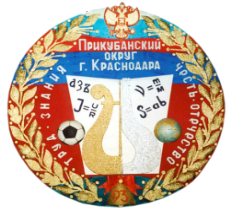 Российская ФедерацияРоссийская ФедерацияРоссийская ФедерацияРоссийская ФедерацияКраснодарский крайКраснодарский крайКраснодарский крайКраснодарский крайМУНИЦИПАЛЬНОЕ АВТОНОМНОЕ ОБЩЕОБРАЗОВАТЕЛЬНОЕ УЧРЕЖДЕНИЕМУНИЦИПАЛЬНОЕ АВТОНОМНОЕ ОБЩЕОБРАЗОВАТЕЛЬНОЕ УЧРЕЖДЕНИЕМУНИЦИПАЛЬНОЕ АВТОНОМНОЕ ОБЩЕОБРАЗОВАТЕЛЬНОЕ УЧРЕЖДЕНИЕМУНИЦИПАЛЬНОЕ АВТОНОМНОЕ ОБЩЕОБРАЗОВАТЕЛЬНОЕ УЧРЕЖДЕНИЕМУНИЦИПАЛЬНОГО ОБРАЗОВАНИЯМУНИЦИПАЛЬНОГО ОБРАЗОВАНИЯМУНИЦИПАЛЬНОГО ОБРАЗОВАНИЯМУНИЦИПАЛЬНОГО ОБРАЗОВАНИЯГОРОД КРАСНОДАРГОРОД КРАСНОДАРГОРОД КРАСНОДАРГОРОД КРАСНОДАРСРЕДНЯЯ ОБЩЕОБРАЗОВАТЕЛЬНАЯ ШКОЛА № 93имени Кронида ОбойщиковаСРЕДНЯЯ ОБЩЕОБРАЗОВАТЕЛЬНАЯ ШКОЛА № 93имени Кронида ОбойщиковаСРЕДНЯЯ ОБЩЕОБРАЗОВАТЕЛЬНАЯ ШКОЛА № 93имени Кронида ОбойщиковаСРЕДНЯЯ ОБЩЕОБРАЗОВАТЕЛЬНАЯ ШКОЛА № 93имени Кронида ОбойщиковаИНН 2311062324ИНН 2311062324ИНН 2311062324ИНН 2311062324350901 г.Краснодар, ул.1-го Мая,93350901 г.Краснодар, ул.1-го Мая,93350901 г.Краснодар, ул.1-го Мая,93350901 г.Краснодар, ул.1-го Мая,93тел./факс  (861) 252 67 97school93@kubannet.ruтел./факс  (861) 252 67 97school93@kubannet.ruтел./факс  (861) 252 67 97school93@kubannet.ruтел./факс  (861) 252 67 97school93@kubannet.ru«СОГЛАСОВАНО»Секретарь первичной профсоюзной организации школы________________________Е.Д. Кузнецова«____»    августа    2021 г.Прот. №_____ от «_____» __________202«УТВЕРЖДЕНО»Директор МАОУ МО г. Краснодар СОШ № 93им. Кронида Обойщикова________________________О.Н. Дегтярева «____»          августа          2021 г.Приказ от «____»____________2021 №_____